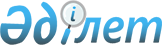 О внесении изменений в решение маслихата Тайыншинского района Северо-Казахстанской области от 28 октября 2016 года № 30 "Об определении порядка и размера оказания жилищной помощи малообеспеченным семьям (гражданам) Тайыншинского района Северо-Казахстанской области"Решение маслихата Тайыншинского района Северо-Казахстанской области от 2 июня 2017 года № 91. Зарегистрировано Департаментом юстиции Северо-Казахстанской области 27 июня 2017 года № 4235
      В соответствии со статьей 26 Закона Республики Казахстан от 6 апреля 2016 года "О правовых актах" маслихат Тайыншинского района Северо-Казахстанской области РЕШИЛ:
      1. Внести в решение маслихата Тайыншинского района Северо-Казахстанской области "Об определении порядка и размера оказания жилищной помощи малообеспеченным семьям (гражданам) Тайыншинского района Северо-Казахстанской области" от 28 октября 2016 года № 30 (зарегистрировано в Реестре государственной регистрации нормативных правовых актов за № 3938, опубликовано 30 ноября 2016 года в информационно-правовой системе нормативных правовых актов Республики Казахстан "Әділет") следующие изменения:
      заголовок вышеуказанного решения на государственном языке изложить в новой редакции:
      "Солтүстік Қазақстан облысы Тайынша ауданының аз қамтамасыз етілген отбасыларға (азаматтарға) тұрғын үй көмегін көрсетудің тәртібін және мөлшерін айқындау туралы";
      заголовок на русском языке не изменяется;
      приложение 1 к указанному решению изложить в новой редакции согласно приложению к настоящему решению.
      2. Настоящее решение вводится в действие по истечении десяти календарных дней после дня его первого официального опубликования. Порядок и размер оказания жилищной помощи малообеспеченным семьям (гражданам) Тайыншинского района Северо-Казахстанской области
      Настоящий Порядок и размер оказания жилищной помощи малообеспеченным семьям (гражданам) Тайыншинского района Северо-Казахстанской области (далее - Порядок оказания жилищной помощи малообеспеченным семьям (гражданам) разработан в соответствии с Законом Республики Казахстан от 16 апреля 1997 года "О жилищных отношениях", постановлением Правительства Республики Казахстан от 30 декабря 2009 года № 2314 "Об утверждении Правил предоставления жилищной помощи" (зарегистрировано в Реестре государственной регистрации нормативных правовых актов за № 50071), постановлением Правительства Республики Казахстан от 14 апреля 2009 года № 512 "О некоторых вопросах компенсации повышения тарифов абонентской платы за оказание услуг телекоммуникаций социально защищаемым гражданам" (зарегистрировано в Реестре государственной регистрации нормативных правовых актов за № 45261), приказом Председателя Агентства Республики Казахстан по делам строительства и жилищно-коммунального хозяйства от 5 декабря 2011 года № 471 "Об утверждении Правил исчисления совокупного дохода семьи (гражданина), претендующей на получение жилищной помощи, а также на предоставление жилища из государственного жилищного фонда или жилища, арендованного местным исполнительным органом в частном жилищном фонде" (зарегистрировано в Реестре государственной регистрации нормативных правовых актов под № 7412) и определяют размер и порядок оказания жилищной помощи малообеспеченным семьям (гражданам). 1. Порядок оказания жилищной помощи малообеспеченным  семьям (гражданам)
      1. Жилищная помощь оказывается за счет средств местного бюджета малообеспеченным семьям (гражданам), постоянно проживающим на территории Тайыншинского района Северо-Казахстанской области и являющимися собственниками жилья или нанимателями (поднанимателями) жилых помещений (квартир) в государственном жилищном фонде.
      2. Жилищная помощь определяется как разница между суммой оплаты расходов на содержание общего имущества объекта кондоминиума, потребления коммунальных услуг и услуг связи в части увеличения абонентской платы за телефон, подключенный к сети телекоммуникаций, а также арендной платы за пользование жилищем, арендованным местным исполнительным органом в частном жилищном фонде и предельно-допустимого уровня расходов семьи (граждан) на эти цели, который составляет десять процентов к совокупному доходу семьи по Тайыншинскому району Северо-Казахстанской области.
      3. Для назначения жилищной помощи семья (гражданин) обращается в уполномоченный орган, осуществляющий назначение и выплату жилищной помощи согласно Правил предоставления жилищной помощи, утвержденных Постановлением Правительства Республики Казахстан от 30 декабря 2009 года № 2314 "Об утверждении Правил предоставления жилищной помощи" (зарегистрировано в Реестре государственной регистрации нормативных правовых актов за № 50071).
      4. Уполномоченным органом по назначению и выплате жилищной помощи является коммунальное государственное учреждение "Отдел занятости и социальных программ акимата Тайыншинского района Северо-Казахстанской области" (далее - уполномоченный орган). 
      Прием заявлений и выдача результатов оказания государственной услуги осуществляется согласно стандарту государственной услуги "Назначение жилищной помощи", утвержденного приказом Министра национальной экономики Республики Казахстан от 9 апреля 2015 года № 319 "Об утверждении стандартов государственных услуг в сфере жилищно-коммунального хозяйства" (зарегистрировано в Реестре государственной регистрации нормативных правовых актов за № 11015) через некоммерческое акционерное общество "Государственная корпорация "Правительство для граждан" и веб-портал "электронного правительства" www.egov.kz". 
      5. Уполномоченный орган производит назначение жилищной помощи на текущий квартал и осуществляет перечисление поставщикам коммунальных услуг через лицевые счета услугополучателей.
      6. Доходы семьи учитываются за предыдущий квартал, согласно Правил исчисления совокупного дохода семьи (гражданина). 
      7. Расходы по коммунальным услугам берутся по предъявленным поставщиками счетам на оплату коммунальных услуг за квартал обращения.
      8. В случае изменения расходов семьи (гражданина) на оплату содержания общего имущества объекта кондоминиума и коммунальных услуг, тарифов на коммунальные услуги, состава семьи и доходов, сумма назначенной жилищной помощи пересчитывается.
      9. При оказании жилищной помощи в семье не учитываются лица, временно отсутствующие, что должно подтверждаться соответствующим документом.
      10. Оплата за капитальный ремонт общего имущества объекта кондоминиума производится на основании заявления услугополучателя, путем перечисления причитающихся сумм на счет органа управления объекта кондоминиума, прошедшего государственную регистрацию в соответствии с действующим законодательством. 2. Размер оказания жилищной помощи
      11. Жилищная помощь малообеспеченным семьям (гражданам) оказывается, учитывая следующие размеры: 
      1) по оплате за отопление и расходов за содержание общего имущества объекта кондоминиума, норма площади жилища эквивалентна размерам предоставления жилья, установленным жилищным законодательством Республики Казахстан:
      для одиноко проживающих граждан в пределах 30 квадратных метров;
      для семьи из двух человек по 18 квадратных метров на каждого человека;
      2) по другим видам коммунальных услуг - согласно действующим нормативным правовым актам центральных и местных исполнительных органов. 
      12. Возмещение затрат на содержание общего имущества объекта кондоминиума, потребление коммунальных услуг и арендной платы за пользование жилищем из государственного жилищного фонда производится по фактическим расходам.
      13. Расходы, принимаемые к расчету для семьи (гражданам), имеющим приборы учета потребления коммунальных услуг, берутся по фактическим затратам за квартал обращения, в котором услуги оказывались на основании показаний приборов учета.
      14. Размер жилищной помощи не может превышать сумму фактически начисленной платы за содержание общего имущества объекта кондоминиума, потребление коммунальных услуг и услуг связи в части увеличения абонентской платы за телефон, подключенный к сети телекоммуникаций, а также арендной платы за пользование жилищем из государственного жилищного фонда.
					© 2012. РГП на ПХВ «Институт законодательства и правовой информации Республики Казахстан» Министерства юстиции Республики Казахстан
				
      Председатель внеочередной XV сессии
маслихата Тайыншинского района
Северо-Казахстанской области

К. Шарипов

      Секретарь маслихата Тайыншинского района
Северо-Казахстанской области

К. Шарипов
Приложение к решению маслихата Тайыншинского района Северо-Казахстанской областиот 2 июня 2017 года № 91Приложение 1 к решению маслихата Тайыншинского района Северо-Казахстанской области от 28 октября 2016 года № 30